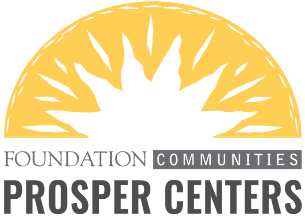 SELF-EMPLOYMENT LEDGERNAME: ______________________________________________________TYPE OF BUSINESS: ___________________________________________DATES COVERED: _____________________________________________GROSS INCOME:  _____________________________________________TOTAL EXPENSES: ____________________________________________NET INCOME (Business Profit or Loss): ____________________________Self-Employment Ledger:  page ____ of ______BUSINESS INCOME (including cash payments)BUSINESS INCOME (including cash payments)BUSINESS INCOME (including cash payments)DEDUCTIBLE BUSINESS EXPENSESDEDUCTIBLE BUSINESS EXPENSESDEDUCTIBLE BUSINESS EXPENSESDate ReceivedType of IncomeAmount ReceivedDate PaidType of ExpenseAmount PaidTOTAL